NAME: ALONGE KEHINDE WURAOLAMATRIC NO: 19/MHS02/020COLLEGE: MHSDEPARTMENT: NURSING SCIENCECOURSE CODE: CHM 102Alcohols are very important organic compound discuss briefly their classification and give one example eachANSWERAlcohols are classified based on two categories:Based on the number of hydrogen atoms attached to the carbon atom containing the hydroxyl group, If the number of hydrogen atoms attached to the carbon atom bearing the hydroxyl group are three or two, it is called a primary alcohol (1. If it is one hydrogen atom, it is called secondary alcohol (2and if no hydrogen is attached to the carbon atom bearing the hydroxyl group, it is called tertiary alcohol (3. Example;Based on the number of hydroxyl groups they possess. Monohydric alcohols have one hydroxyl group present in the alcohol structure. Dihydric group are also called glycols and they have two hydroxyl groups present in the alcohol structure while trihydric alcohols or triols have three hydroxyl groups present in the structure of the alcohol. Polyhydric alcohols or polyols have more than three hydroxyl groups. Example;Discuss the solubility of alcohols in water, organic solventsANSWERSOLUBILITY IN WATERSolubility of alcohols is due to the hydroxyl group in the alcohol which is able to form hydrogen bonds with water molecules. Alcohols with a smaller hydrocarbon chain are very soluble. As the length of the hydrocarbon chain increases, the solubility in water decreases.SOLUBILITY IN ORGANIC SOLVENTSAll monohydric alcohol are soluble in organic solvents their solubility in organic solvent is largely due to their ability to form hydrogen bonds.Show the three steps in the industrial manufacture of ethanol. Equations of reaction are mandatory.ANSWERSIST STEP: On warming the starch containing material (e.g. rice) with malt at 60 for a specific period of time it gets converted into maltose by the enzyme diastase contained in malt.	Carbohydrate	Maltose2ND STEP: The maltose become broken down into glucose on addition of yeast which contains the enzyme maltase and at temperature 15		Maltose	Glucose          3RD STEP: The glucose at constant temperature 15 is then converted into alcohol by the enzyme Zymase contained also in yeast                                        Glucose                                           EthanolShow the reaction between 2-methylpropanal and butyl magnesium chlorideANSWER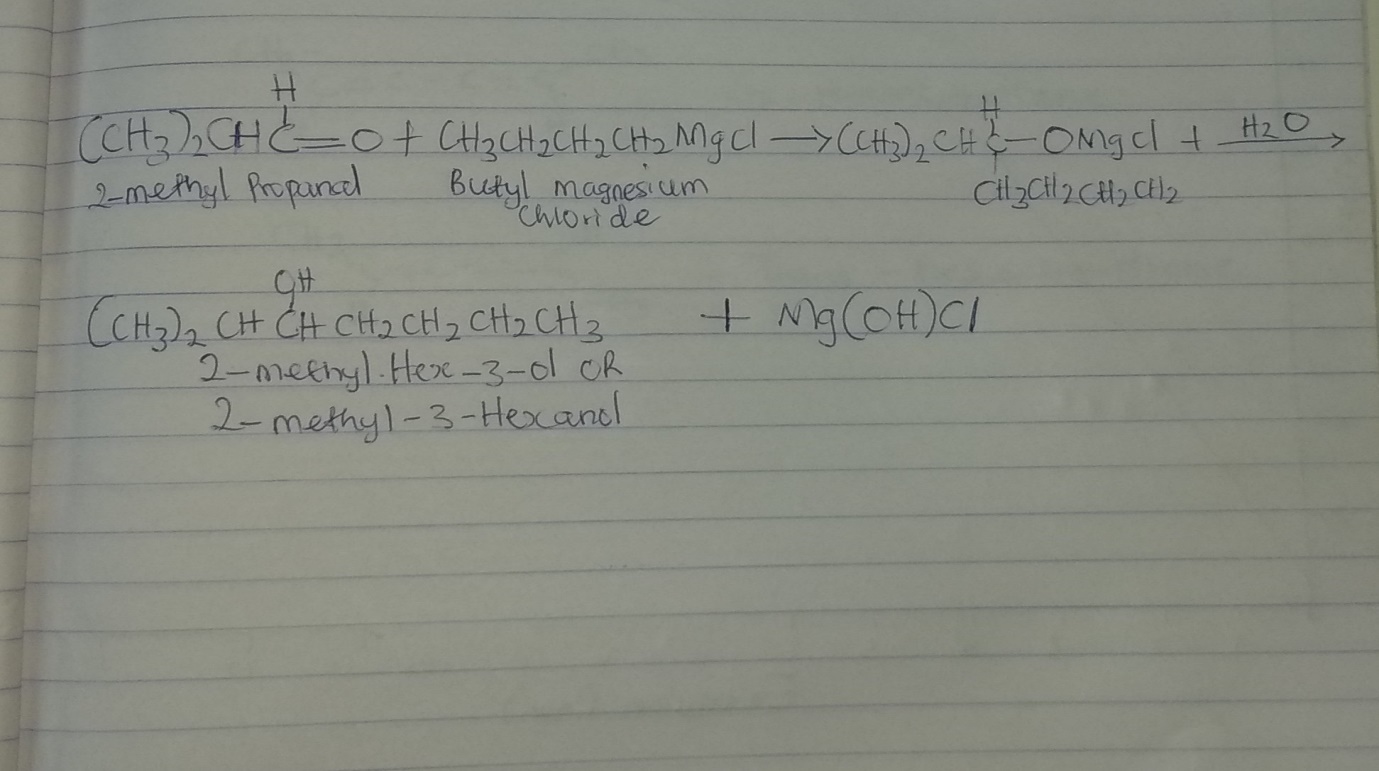 Show the reduction reaction of 2-methylpropanalANSWER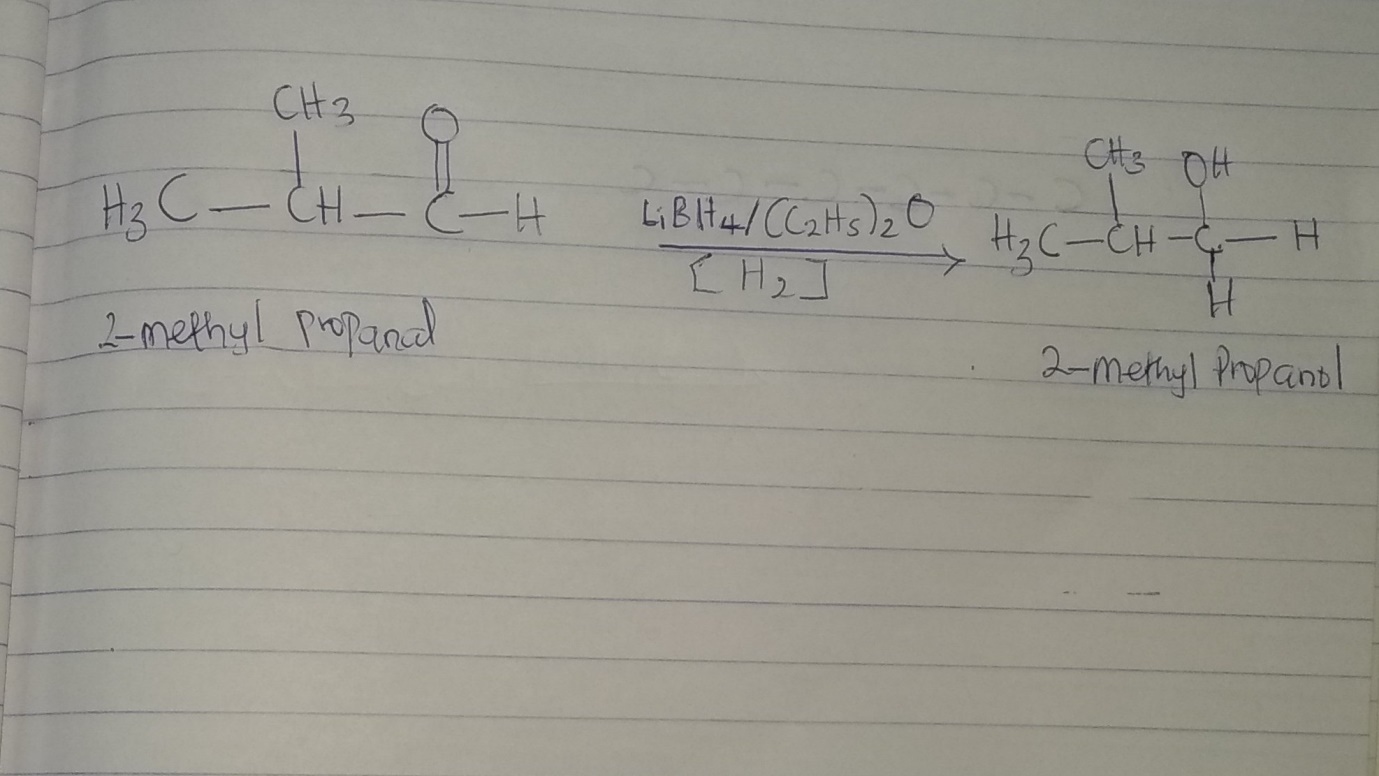 Propose a scheme for the conversion of Propan-1-ol to Propan-2-olANSWER		Propan-1-ol                                                                  Propene                          Propan-2-ol